First Sunday of Advent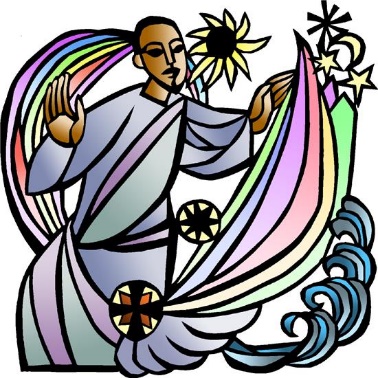 November 28, 2021 – 10amModern Worship, ELW Setting 4Prelude MusicAnnouncementsLighting of the Advent Candle – 	Light One Candle to Watch for Messiah (1st verse only, below)	ELW 240Light one candle to watch for Messiah: let the light banish darkness. He shall bring salvation to Israel, God fulfills the promise.Confession and ForgivenessP:  Blessed be the holy Trinity, ☩ one God, who alone does wonders, who lifts up the lowly, who fills the hungry with good things.C:  Amen.P: Let us confess our sin, trusting in the tender mercy of our God.Silence is kept for reflection.P:  God for whom we wait,C: …in the presence of one another, we confess our sin before you. We fail in believing that your good news is for us. We falter in our call to tend your creation. We find our sense of self in material wealth. We fear those different from ourselves. We forget that we are your children and turn away from your love. Forgive us, Blessed One, and assure us again of your saving grace. Amen.P:  God, in Christ Jesus, has looked with favor upon you! Through the power of the Holy Spirit, ☩ your sins are forgiven. You are children of the Most High, inheritors of the eternal promise, and recipients of divine mercy.God strengthens you anew to follow the way of peace.C:  Amen.Gathering Song: 	My Lord What a Morning 	ELW 438GreetingP: The grace of our Lord Jesus Christ, the love of God, and the communion of the Holy Spirit, be with you all!C: And also with you!KyrieA: In peace, let us pray to the Lord.  C: Lord, have mercy.A: For the peace from above, and for our salvation, let us pray to the Lord. C: Lord, have mercy.A: For the peace of the whole world, for the well-being of the church of God, and for the unity of all, let us pray to the Lord. C: Lord have mercy.A: For this holy house, and for all who offer here their worship and praise, let us pray to the Lord. C: Lord have mercy.A: Help, save, comfort, and defend us, gracious Lord. C: Amen.Prayer of the DayA:  Let us pray together, C: Stir up your power, Lord Christ, and come. By your merciful protection alert us to the threatening dangers of our sins, and redeem us for your life of justice, for you live and reign with the Father and the Holy Spirit, one God, now and forever.Amen.Children’s Message	Annie SlabaughFirst Reading: Jeremiah 33:14-16In the Old Testament, “righteousness” often has to do with being faithful in relationship. God acts righteously both in punishing Israel for its sin and in having mercy. In today’s reading, Jerusalem’s future name—“The Lord is our righteousness”—proclaims that God is even now working salvation for Israel.4The days are surely coming, says the Lord, when I will fulfill the promise I made to the house of Israel and the house of Judah. 15In those days and at that time I will cause a righteous Branch to spring up for David; and he shall execute justice and righteousness in the land. 16In those days Judah will be saved and Jerusalem will live in safety. And this is the name by which it will be called: “The Lord is our righteousness.”L:  The Word of the LordC:  Thanks be to GodGospel Acclamation:  	Wait for the Lord	 ELW 262	Gospel:  Luke 21:25-36God will fulfill God’s purposes and, already, hidden signs of that fulfillment abound. On that great day there will be dismay, perplexity, confusion, and terror, but God’s people shall be given strength to stand boldly and receive God’s promised redemption.P:  A reading from… C:  Glory to You, O Lord.Jesus said: 25“There will be signs in the sun, the moon, and the stars, and on the earth distress among nations confused by the roaring of the sea and the waves. 26People will faint from fear and foreboding of what is coming upon the world, for the powers of the heavens will be shaken. 27Then they will see ‘the Son of Man coming in a cloud’ with power and great glory. 28Now when these things begin to take place, stand up and raise your heads, because your redemption is drawing near.”
  29Then he told them a parable: “Look at the fig tree and all the trees; 30as soon as they sprout leaves you can see for yourselves and know that summer is already near. 31So also, when you see these things taking place, you know that the kingdom of God is near. 32Truly I tell you, this generation will not pass away until all things have taken place. 33Heaven and earth will pass away, but my words will not pass away.
  34“Be on guard so that your hearts are not weighed down with dissipation and drunkenness and the worries of this life, and that day does not catch you unexpectedly, 35like a trap. For it will come upon all who live on the face of the whole earth. 36Be alert at all times, praying that you may have the strength to escape all these things that will take place, and to stand before the Son of Man.”P:  The Gospel of the Lord.C:  Praise to you, O Christ.Sermon – Pastor PaulSong of the Day: 	O Come, O Come, Emmanuel (vs 1-4)	ELW 257	Apostles CreedI believe in God, the Father almighty, creator of Heaven and earth. I believe in Jesus Christ, God’s only Son, our Lord, who was conceived by the Holy Spirit, born of the virgin Mary, suffered under Pontius Pilate, was crucified, died, and was buried; he descended to the dead. On the third day he rose again; he ascended into heaven, he is seated at the right hand of the Father, and he will come to judge the living and the dead.I believe in the Holy Spirit, the holy catholic church, the communion of saints, the forgiveness of sins, the resurrection of the body, and the life everlasting. Amen.Prayers of the Church / Sign of the Peace Offering (encouraged for before or after service, using vase only and not ushers)Offering PrayerA: Let us pray.C: God of our waiting and watching, we offer the gifts of our hearts and our lives to the service of all your people.Prepare the way before us as we meet you in this simple meal, through Christ Jesus, our pathway and our peace.Amen.Words of InstitutionLord’s PrayerOur Father, who art in heaven, hallowed be thy name, thy kingdom come, thy will be done, on earth as it is in heaven.  Give us this day our daily bread; and forgive us our trespasses, as we forgive those who trespass against us; and lead us not into temptation, but deliver us from evil.  For thine is the kingdom, and the power, and the glory, forever and ever.  Amen.CommunionCommunion Songs: 	Rejoice, Rejoice Believers	ELW 244	Fling Wide the Door	ELW 259Final BlessingP:  The God of hope fill us with all joy and peace in believing, so that we may abound in hope by the power of the Holy Spirit, through Christ Jesus for whom we wait.C: Amen.Sending Song: 	Give Me Oil in My Lamp 	(words below)Give me oil in my lamp, keep me burning; Give me oil in my lamp, I pray.Give me oil in my lamp, keep me burning; Keep me burning ‘til the break of day.Sing hosanna, sing hosanna, sing hosanna to the King of kings! Sing hosanna, sing hosanna, sing hosanna to the King!Give me joy in my heart, keep me praising; Give me joy in my heart, I pray.Give me joy in my heart, keep me praising; Keep me praising ‘til the break of day.Sing hosanna, sing hosanna, sing hosanna to the King of kings! Sing hosanna, sing hosanna, sing hosanna to the King!Give me peace in my heart, keep me resting; Give me peace in my heart, I pray.Give me peace in my heart, keep me resting; Keep me resting ‘til the break of day.Sing hosanna, sing hosanna, sing hosanna to the King of kings! Sing hosanna, sing hosanna, sing hosanna to the King!Give me love in my heart, keep me serving; Give me love in my heart, I pray.Give me love in my heart, keep me serving; Keep me serving ‘til the break of day.Sing hosanna, sing hosanna, sing hosanna to the King of kings! Sing hosanna, sing hosanna, sing hosanna to the King!DismissalA:  Go in peace. Christ is near.C:  Thanks be to God.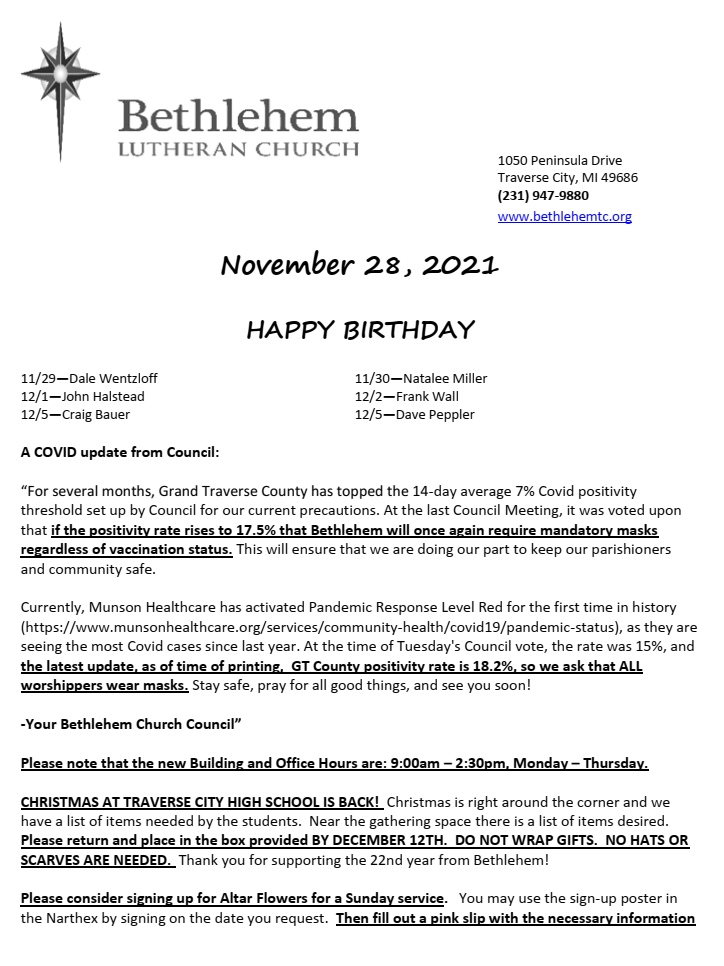 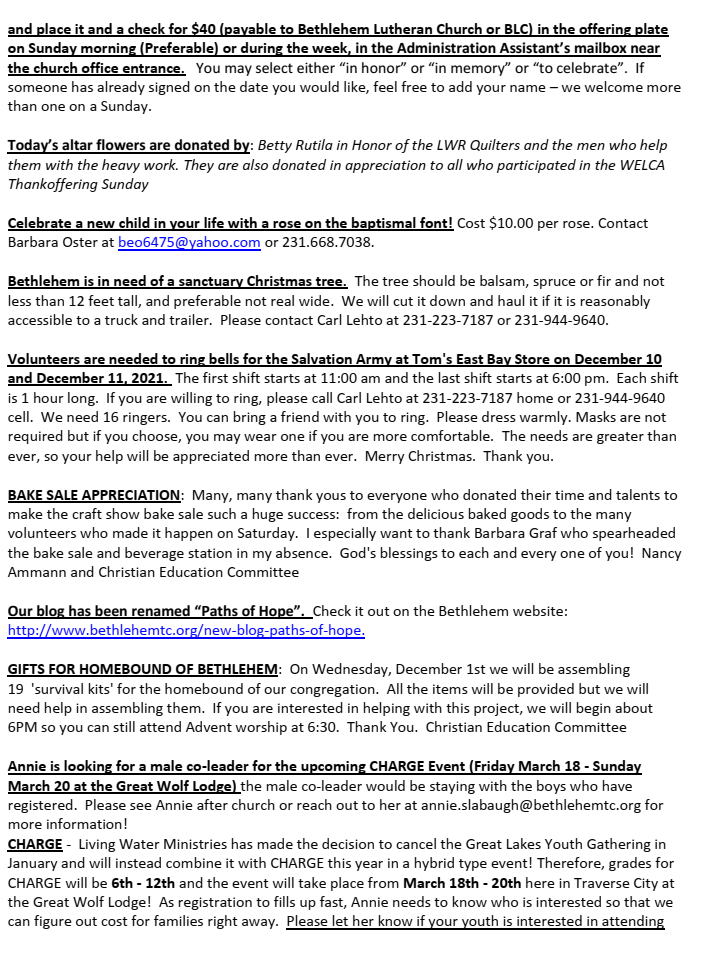 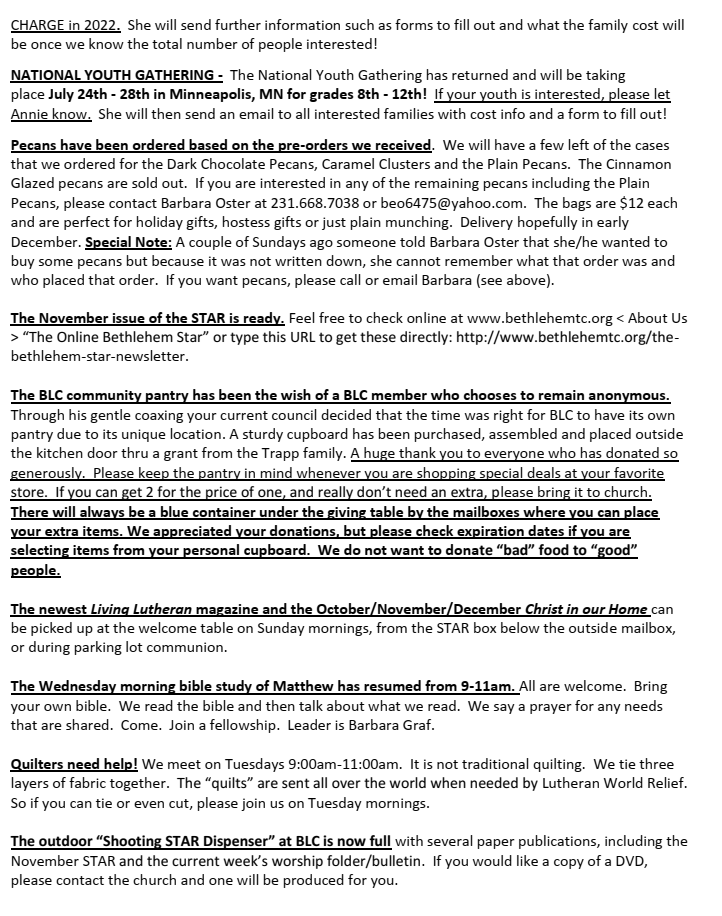 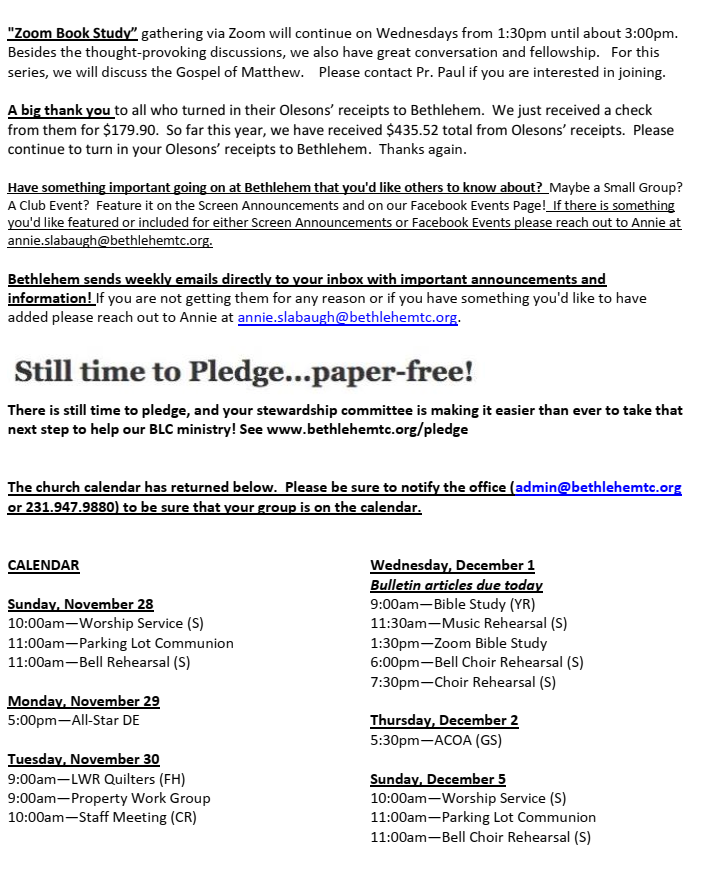 